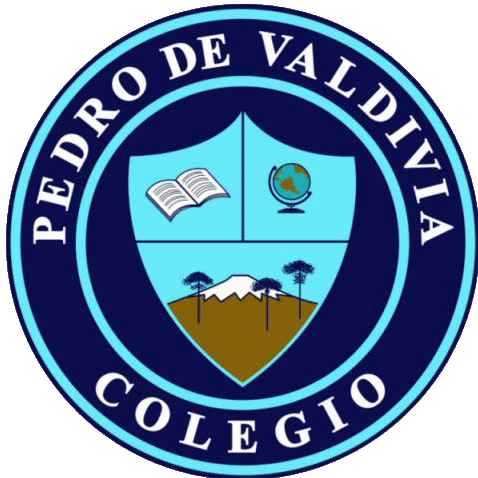 GUÍA Nº 2: SISTEMA NERVIOSO REPASO: Componentes del Sistema NerviosoEste sistema tiene “componentes” que están repartidos a lo largo de todo el cuerpo y posee muchas estructuras necesarias para poder funcionar adecuadamente, para poder comprender mejor la forma en la cual está organizado y como funciona lo dividimos al sistema nervioso de la siguiente manera: Sistema nervioso central (SNC): está formado a su vez por el encéfalo (cerebro, cerebelo y bulbo raquídeo) todo contenido dentro de la cavidad craneal y protegido por las meninges (duramadre, piamadre y aracnoides) y por el liquido cefalorraquídeo y por la medula espinal la cual se encuentra dentro de la columna vertebral para darle sustento y protección Sistema nervioso periférico (SNP): formado por los nervios craneales (12 pares) y nervios raquídeos o espinales (31 pares) por un lado y los conjuntos de ganglios distribuidos en el resto del cuerpo.De esta manera se hace un poco más sencillo establecer las funciones de cada una de estas estructuras y mientras el SNC se encarga de las respuestas reflejas y elaboradas a través del encéfalo y la medula espinal los nervios son los encargados de llevar información desde y hacia los músculos, sentidos y otros. Por otro lado parte del SNP se encarga de las funciones autónomas que son todas aquellas que nuestro organismo debe hacer de forma constante e inconsciente, como lo son: hacer funcionar el sistema circulatorio, respirar, etc.  Todo lo anterior se puede esquematizar de la siguiente forma.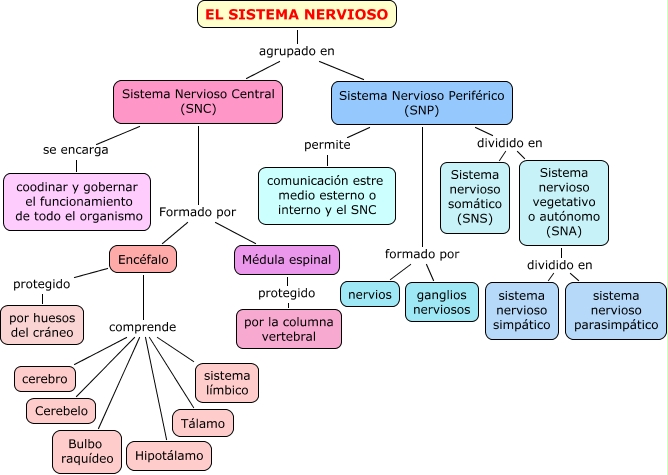 Actividades: Con la ayuda de la guía de repaso de contenidos de sistema nervioso (segundo medio), más la información que recuerdes y las fuentes a las que  puedas acceder responde.Investiga Enfermedades o afecciones que afecten al sistema nervioso central.Investiga Enfermedades o afecciones que afecten al sistema nervioso periférico.NOMBRE:CURSO:3° Y 4° MEDIO FECHA DE ENTREGA28 DE MARZO DE 202028 DE MARZO DE 2020OBJETIVO DE APRENDIZAJE 3Analizar relaciones causales entre los estilos de vida y la salud humana integral a través de sus efectos sobre el metabolismo, la energética celular, la fisiología y la conducta.OBJETIVO DE APRENDIZAJE 3Analizar relaciones causales entre los estilos de vida y la salud humana integral a través de sus efectos sobre el metabolismo, la energética celular, la fisiología y la conducta.HABILIDADES DEL O.AHABILIDADES DEL O.AHABILIDADES DE LA GUIAOBJETIVO DE APRENDIZAJE 3Analizar relaciones causales entre los estilos de vida y la salud humana integral a través de sus efectos sobre el metabolismo, la energética celular, la fisiología y la conducta.OBJETIVO DE APRENDIZAJE 3Analizar relaciones causales entre los estilos de vida y la salud humana integral a través de sus efectos sobre el metabolismo, la energética celular, la fisiología y la conducta.RECORDAR CONTENIDOS SOBRE SISTEMA NERVIOSO (CONOCIMIENTOS PREVIOS PARA TRABAJAR LA UNIDAD) RECORDAR CONTENIDOS SOBRE SISTEMA NERVIOSO (CONOCIMIENTOS PREVIOS PARA TRABAJAR LA UNIDAD) XOBJETIVO DE APRENDIZAJE 3Analizar relaciones causales entre los estilos de vida y la salud humana integral a través de sus efectos sobre el metabolismo, la energética celular, la fisiología y la conducta.OBJETIVO DE APRENDIZAJE 3Analizar relaciones causales entre los estilos de vida y la salud humana integral a través de sus efectos sobre el metabolismo, la energética celular, la fisiología y la conducta.RELACIONAR  LAS ESTRUCTURAS DEL SISTEMA NERVIOSO Y SU FUNCIONAMIENTO CON LOS ESTILOS DE VIDA QUE LLEVAMOS Y LAS ENFERMEDADES DEL SISTEMA RELACIONAR  LAS ESTRUCTURAS DEL SISTEMA NERVIOSO Y SU FUNCIONAMIENTO CON LOS ESTILOS DE VIDA QUE LLEVAMOS Y LAS ENFERMEDADES DEL SISTEMA XOBJETIVO DE APRENDIZAJE 3Analizar relaciones causales entre los estilos de vida y la salud humana integral a través de sus efectos sobre el metabolismo, la energética celular, la fisiología y la conducta.OBJETIVO DE APRENDIZAJE 3Analizar relaciones causales entre los estilos de vida y la salud humana integral a través de sus efectos sobre el metabolismo, la energética celular, la fisiología y la conducta.RELACIONAR EL CONSUMO DE DROGAS CON EL MAL FUNCIONAMIENTO DE LOS PROCESOS QUE OCURREN EN EL SISTEMA NERVIOSORELACIONAR EL CONSUMO DE DROGAS CON EL MAL FUNCIONAMIENTO DE LOS PROCESOS QUE OCURREN EN EL SISTEMA NERVIOSOOBJETIVO DE APRENDIZAJE 3Analizar relaciones causales entre los estilos de vida y la salud humana integral a través de sus efectos sobre el metabolismo, la energética celular, la fisiología y la conducta.OBJETIVO DE APRENDIZAJE 3Analizar relaciones causales entre los estilos de vida y la salud humana integral a través de sus efectos sobre el metabolismo, la energética celular, la fisiología y la conducta.PREDECIR QUE PROBLEMAS PSICOLOGICOS PODRIA PRODUCIR LA PROBLEMATICAS DEL CORONA VIRUS  A NIVEL DEL SISTEMA NERVIOSO PREDECIR QUE PROBLEMAS PSICOLOGICOS PODRIA PRODUCIR LA PROBLEMATICAS DEL CORONA VIRUS  A NIVEL DEL SISTEMA NERVIOSO xNombre enfermedadDescripción de la enfermedadEjemplo : EpilepsiaTrastorno producido por una hiperactivación de determinados grupos neuronales los cuales por algún motivo se encuentran hipersensibilizados, y ante una mínima activación reaccionan anómalamente produciendo diversos síntomas como las típicas convulsiones.1.2.3.Nombre enfermedadDescripción de la enfermedadEjemplo: CiáticaDolor que se extiende a lo largo del nervio ciático, desde la espalda baja hasta una o ambas piernas. Suele ocurrir cuando una hernia de disco o un espolón en la columna vertebral presionan el nervio. El dolor se origina en la columna vertebral y se propaga por la parte posterior de la pierna. La ciática generalmente se manifiesta en un solo lado del cuerpo.1.2.3.